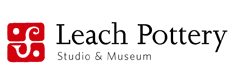 BERNARD LEACH (St IVES) TRUST LTD. & BERNARD LEACH ENTERPRISES LTD.Reg. Charity No. 1111263EQUAL OPPORTUNITY/DIVERSITY STATEMENTBERNARD LEACH (St IVES) TRUST LTD. & BERNARD LEACH ENTERPRISES LTD. is committed to ensuring equality of opportunity and respect of diversity in its employment and activities and is committed to the principles of equality of access, participation and social inclusion.Any harassment, discrimination or victimisation on any grounds is unacceptable to the Trust in its role as an employer and education provider.To assist in the monitoring of the effectiveness of our commitment and policy, please supply the following information.  This information will be treated as confidential and is not used in the short-listing process or in deciding whether or not to invite you for interview or offer employment.  This information will be held for a period of six months.Any applicant for employment who feels that s/he may have been treated unfairly or inequitably may write to the Chairman, David Meneer, Bernard Leach (St Ives) Trust, Higher Stennack, St Ives TR26  2HE, who will investigate any complaint.EQUAL OPPORTUNITIES/DIVERSITY MONITORING FORMa)  Post Applied For:b)  Please state where you heard about the vacancy:c)  GenderMale				Female			      Other			                Prefer not to say	      d)  Please circle the ethnic category that best represents you.  As you make your decision, please think about what the term ethnic group means to you, that is how you see yourself.  Ethnicity is regarded as a mixture of culture, religion, skin colour, language and the origins of your family.  It is not the same as your nationality.White:White BritishIrishCornishAny otherAsian: Asian BritishAsian IndianAsian PakistaniAny otherBlack:Black BritishBlack AfricanBlack CaribbeanAny otherChineseJapaneseAny otherDual Heritage:Dual Asian/WhiteDual Black African/WhiteDual Black Caribbean/WhiteDual Chinese/WhiteDual Japanese/WhiteAny othere)  Do you consider yourself to have a disability?	Yes		Nof)  Please circle the sexual orientation category that best represents youBisexual/Gay/Heterosexual/Lesbian/Transgender/Prefer not to say